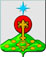 РОССИЙСКАЯ ФЕДЕРАЦИЯСвердловская областьДУМА СЕВЕРОУРАЛЬСКОГО ГОРОДСКОГО ОКРУГАРЕШЕНИЕот 28 января  2015 года	                    № 10 г. Североуральск     Об утверждении Плана основных мероприятий Думы Североуральского городского округа по подготовке и проведению Дня местного самоуправления в 2015 году  Руководствуясь Федеральным законом от 06.10.2003 года № 131-ФЗ «Об общих принципах организации местного самоуправления в Российской Федерации" (Собрание законодательства Российской Федерации 2003, 06 октября, № 40, ст. 3822) с изменениями на 29 декабря 2014 года,  Уставом Североуральского городского округа (Газета «Наше слово» 2005, от 15 августа, № 95) с изменениями на 15 октября 2014 года, Положением о правовых актах Североуральского городского округа, утвержденным Решением Думы Североуральского городского округа от 25 января 2006 года № 3 (газета «Наше слово», 2006, 15 февраля , № 18) с изменениями на 28 апреля 2009 года, Дума Североуральского городского округаРЕШИЛА:Утвердить план основных мероприятий Думы Североуральского городского округа  по подготовке и проведению Дня местного самоуправления в 2015 году (прилагается).Контроль за исполнением настоящего Решения возложить на Совет Думы Североуральского городского округа (Меньшиков Б.В.)ГлаваСевероуральского городского округа                                         Б.В. МеньшиковПриложениеК Решению ДумыСевероуральского городского округа от 28.01.2015 года № 10ПЛАН основных мероприятий Думы Североуральского городского округа по подготовке и проведению Дня местного самоуправления (21.04.2015 года) №п/пНаименование мероприятияСрокипроведениямероприятийИсполнители, ответственные за исполнение1Принять участие в проведении встреч с коллективами муниципальных учреждений совместно с Администрацией Североуральского городского округа По согласованию Глава СГОЗаместители Председателя ДСГО2Проведение в образовательных учреждениях «Дня местного самоуправления», уроков местного самоуправления с участием представителей Администрации и Думы Североуральского городского округамарт-апрель, в соответствии с  утвержденным графикомУправление образования, Администрация и Дума СГО3Проведение пресс-конференции Главы Североуральского городского округа  и Главы Администрации Североуральского городского округа на тему: «Актуальные вопросы местного самоуправления»мартПресс-служба4Организовать и провести встречи депутатов с избирателями, отчеты опубликовать на страницах газеты «Наше слово»февраль-апрельДепутаты Думы Североуральского городского округа5Принять участие в конкурсе представительных органов муниципальных образований, расположенных на территории Свердловской области, посвященного Дню местного самоуправления, организованного Законодательным Собранием Свердловской областив течение 2015 годаОПО Аппарата ДСГОДепутаты Думы Североуральского городского округа6Принять участие в спортивных соревнованиях среди муниципальных служащих и муниципалитетов Северного управленческого округа февраль-апрельОПО Аппарата ДСГО7Торжественное собрание, награждение грамотами и благодарственными письмами ДСГО лиц, внесших весомый вклад в развитие местного самоуправления (ДК «Современник»)21 апреляОПО Аппарата ДСГО, отдел организационной работы АСГО